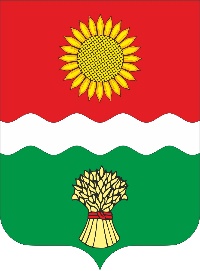 РОССИЙСКАЯ ФЕДЕРАЦИЯРостовская областьСобрание депутатов Большенеклиновского сельского поселенияНеклиновского района Ростовской областиРЕШЕНИЕ«Об утверждении ключевых показателей муниципального контроля в сфере благоустройства и их целевых значений, индикативных показателей при осуществлении муниципального контроля в сфере благоустройства на территории муниципального образования «Большенеклиновское сельское поселение»Руководствуясь Федеральным закон от 31 июля 2020 г. № 248-ФЗ «О государственном контроле (надзоре) и муниципальном контроле в Российской Федерации», Федеральным законом от 6 октября 2003 г. № 131-ФЗ «Об общих принципах организации местного самоуправления в Российской Федерации», Уставом Большенеклиновского сельского поселения, Собрание депутатов Большенеклиновского сельского поселенияРЕШИЛО:1.Утвердить Ключевые показатели муниципального контроля в сфере благоустройства и их целевые значения, индикативные показатели при осуществлении муниципального контроля в сфере благоустройства на территории муниципального образования «Большенеклиновское сельское поселение» согласно приложению 1 к настоящему решению.2. Настоящее решение подлежит опубликованию и размещению на официальном сайте Большенеклиновского сельского поселения в информационно-телекоммуникационной сети «Интернет».3. Настоящее решение вступает в силу со дня официального опубликования (обнародования).4.   Контроль за исполнением постановления оставляю за собой. Председатель Собрания депутатов-Глава Большенеклиновского сельского поселения                                 А.В. Кисляксело Большая Неклиновка«29» марта 2022 года№ 21         Приложение№1к Решению Собрания депутатов Большенеклиновского сельского поселения     от 29.03.2022г № 21  Ключевые показатели муниципального контроля в сфере благоустройства и их целевые значения, индикативные показатели при осуществлении муниципального контроля в сфере благоустройства на территории муниципального образования «Большенеклиновское сельское поселение»Оценка результативности и эффективности деятельности по осуществлению муниципального контроля в сфере благоустройства на территории муниципального образования «Большенеклиновское сельское поселение» осуществляется на основе ключевых показателей.1. Целевые значения ключевых показателей муниципального контроля в сфере благоустройства на территории муниципального образования «Большенеклиновское сельское поселение»:2.Индикативные показатели муниципального контроля в сфере благоустройства:1) количество плановых контрольных мероприятий, проведенных за отчетный период;2) количество внеплановых контрольных мероприятий, проведенных за отчетный период;3) количество внеплановых контрольных мероприятий, проведенных на основании выявления соответствия объекта контроля параметрам, утвержденным индикаторами риска нарушения обязательных требований, или отклонения объекта контроля от таких параметров, за отчетный период; 4)общее количество контрольных мероприятий с взаимодействием, проведенных за отчетный период;5)количество контрольных мероприятий с взаимодействием по каждому виду КНМ, проведенных за отчетный период;6)количество контрольных мероприятий, проведенных с использованием средств дистанционного взаимодействия, за отчетный период;7)количество обязательных профилактических визитов, проведенных за отчетный период;8)количество предостережений о недопустимости нарушения обязательных требований, объявленных за отчетный период;9)количество контрольных мероприятий, по результатам которых выявлены нарушения обязательных требований, за отчетный период;10)количество контрольных мероприятий, по итогам которых возбуждены дела об административных правонарушениях, за отчетный период;11)сумма административных штрафов, наложенных по результатам контрольных мероприятий, за отчетный период;12)количество направленных в органы прокуратуры заявлений о согласовании проведения контрольных мероприятий, за отчетный период;13)количество направленных в органы прокуратуры заявлений о согласовании проведения контрольных мероприятий, по которым органами прокуратуры отказано в согласовании, за отчетный период;14)общее количество учтенных объектов контроля на конец отчетного периода;15)количество учтенных объектов контроля, отнесенных к категориям риска, по каждой из категорий риска, на конец отчетного периода;16)количество учтенных контролируемых лиц на конец отчетного периода;17)количество учтенных контролируемых лиц, в отношении которых проведены контрольные мероприятия, за отчетный период;18)общее количество жалоб, поданных контролируемыми лицами в досудебном порядке за отчетный период;19)количество жалоб, в отношении которых контрольным органом был нарушен срок рассмотрения, за отчетный период;20)количество жалоб, поданных контролируемыми лицами в досудебном порядке, по итогам рассмотрения которых принято решение о полной либо частичной отмене решения контрольного органа либо о признании действий (бездействий) должностных лиц контрольного органа недействительными, за отчетный период;21)количество исковых заявлений об оспаривании решений, действий (бездействий) должностных лиц контрольного органа, направленных контролируемыми лицами в судебном порядке, за отчетный период;22)количество исковых заявлений об оспаривании решений, действий (бездействий) должностных лиц контрольного органа, направленных контролируемыми лицами в судебном порядке, по которым принято решение об удовлетворении заявленных требований, за отчетный период;23)количество контрольных мероприятий, проведенных с грубым нарушением требований к организации и осуществлению муниципального контроля и результаты которых были признаны недействительными и (или) отменены, за отчетный период.            Принято Собранием депутатов       29.03.2022 года№ппКлючевые показателиЦелевые значения(%)1Процент устраненных нарушений обязательных требований от числа выявленных нарушений обязательных требований по результатам контрольных мероприятий100%2Процент обоснованных жалоб на действия (бездействие) контрольного органа и (или) его должностных лиц при проведении контрольных мероприятий от общего числа поступивших жалоб0%3Процент отмененных решений, принятых контрольным органом по результатам контрольных мероприятий, в случае выявленных нарушений обязательных требований0%